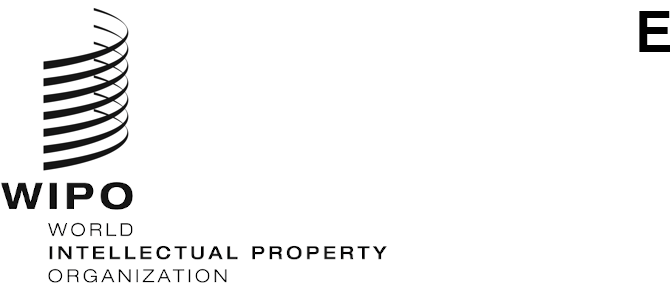 ORIGINAL: ENGLISHDATE: NOVEMBER 26, 2021Committee on Development and Intellectual Property (CDIP)Twenty-Seventh Session
Geneva, November 22 to 26, 2021SUMMARY BY THE CHAIR	The twenty-seventh session of the Committee on Development and Intellectual Property (CDIP) was held from November 22 to 26, 2021, in a hybrid format.  The first two days were dedicated to the International Conference on IP and Development on the theme “Innovation in Green Technologies for Sustainable Development”.  The CDIP session was attended by 78 Member States and 21 Observers.  The session was opened by Mr. Hasan Kleib, Deputy Director General, Regional and National Development Sector of WIPO.  	Under Agenda Item 2, the Committee re-elected Her Excellency, Ms. Patricia Benedetti, Ambassador of El Salvador to the World Trade Organization and WIPO, as Chair.  The Committee also elected Ms. Shanchita Haque, Deputy Permanent Representative of Bangladesh in Geneva, and Ms. Olga Allemann, Project Coordinator, Legal & International Affairs, Swiss Federal Institute of Intellectual Property, as Vice-Chairs, for a period of one year.  	Under Agenda Item 3, the Committee adopted the Draft Agenda contained in document CDIP/27/1 Prov. 3.	Under Agenda Item 4, the Committee considered the Accreditation of Observerscontained in document CDIP/27/3. The Committee decided to grant accreditation, on anad hoc basis, to a non-governmental organization (NGO), namely Global Expert Network on Copyright User Rights. 	Under Agenda Item 5, the Committee listened to general statements by Regional Group Coordinators.  Delegations reiterated their support and recognized the continuous efforts made by WIPO in implementing the Development Agenda (DA) Recommendations.  In particular, Delegations praised the effective adaptation of WIPO technical assistance activities in the context of the COVID-19 pandemic.  Delegations conveyed their appreciation for the organization of the International Conference on Intellectual Property and Development –“Innovation in Green Technologies for Sustainable Development”, held on November 22 to 23, 2021.  They appreciated the quality of the presentations, structure and logistical arrangements.  Delegations expressed their commitment to collaborate and contribute to the Agenda of the current session. 	Under Agenda Item 6, the Committee considered the following:6.1   Progress Reports contained in document CDIP/27/2.  The Committee took note of the information contained in that document. 6.2 Completion report of the Project on Intellectual Property (IP) Management and Transfer of Technology: Promoting the Effective Use of Intellectual Property in Developing Countries, Least Developed Countries and Countries with Economies in Transition, contained in document CDIP/27/4.  The Committee took note of the information contained in that document. 6.3 Evaluation Report of the Project on Intellectual Property Management and Transfer of Technology: Promoting the Effective Use of Intellectual Property in Developing Countries, Least Developed Countries and Countries with Economies in Transition, contained in document CDIP/27/5.  The Committee took note of the information contained in that document, and requested the Secretariat to further mainstream the outputs developed in the context of the said project.	Under Agenda Item 6 (i), the Committee discussed the issue of Future Webinars, contained in document CDIP/26/6.  The Committee agreed to continue discussions on this issue at its next session.	Under Agenda item 7, the Committee considered the following: 8.1 Revised Project Proposal on Identifying and Using Inventions in the Public Domain, contained in document CDIP/27/6.  The Committee approved the project, as contained in that document.  8.2 Revised Project Proposal by Brazil on Empowering Small Businesses through IP: Developing Strategies for Supporting Geographical Indications or Collective Marks in the Post-registration Period, contained in document CDIP/27/7.  The Committee approved the project, as contained in that document. 8.3 Project Proposal by Tunisia on Reducing Work-Related Accidents and Occupational Diseases Through Innovation and Intellectual Property, contained in document CDIP/27/8.  The Committee discussed the project proposal and requested Tunisia to develop the proposal further based on the comments by Member States, and with the assistance of the Secretariat, for its consideration at the next session. 	The Committee listened and took note of an update by the Secretariat on WIPO’s work on IP and Tourism.   	Under Agenda item 8, the Committee discussed the topic of “The role of Technology and Innovation Support Centers (TISCs) as a catalyst for Technology Transfer: Opportunities and Challenges”.  The Committee listened to the presentation by the Secretariat and to the presentations by the Moroccan Industrial and the Commercial Property Office (OMPIC) and by the National Industrial Property Service of Guinea.  Member States highlighted the importance of TISCs in stimulating innovation and making it accessible in developing countries and LDCs.  Delegations also stated that the TISC networks fostered collaboration between innovators at national and international levels. 	Under Agenda Item 9 on Future Work, the Committee agreed upon a list of issues and documents for the next session, as read out by the Secretariat.   In particular, the Committee agreed on the following points: The next session of the CDIP should take a decision on topics to be addressed under Agenda Item on “IP and Development”, starting from its 29th session. Proposals for a sub-topic for the International Conference on IP and Development to be held in 2023, should be sent to the Secretariat by March 18, 2022.  On the Stocktaking and List of Suggested Activities on IP and Development in the Digital Environment, contained in document CDIP/25/9, Member States should inform the Secretariat with a 3-month lead, should they wish the Secretariat to revise that document. 12.	The Committee noted that, in line with paragraph 30 of the Summary Report of the sixty-second series of Meetings of the Assemblies of the Member States of WIPO (A/62/12), the verbatim reports of the CDIP sessions would be replaced by automated speech-to-text transcripts and translations, synchronized with the video recording.  Accordingly, the report of the current session will be made available in that form.  In order to help improve the automated speech-to-text technology, Delegations are requested to provide corrections of substantial nature to the Secretariat, preferably four weeks before the following session of the Committee.  [End of document]